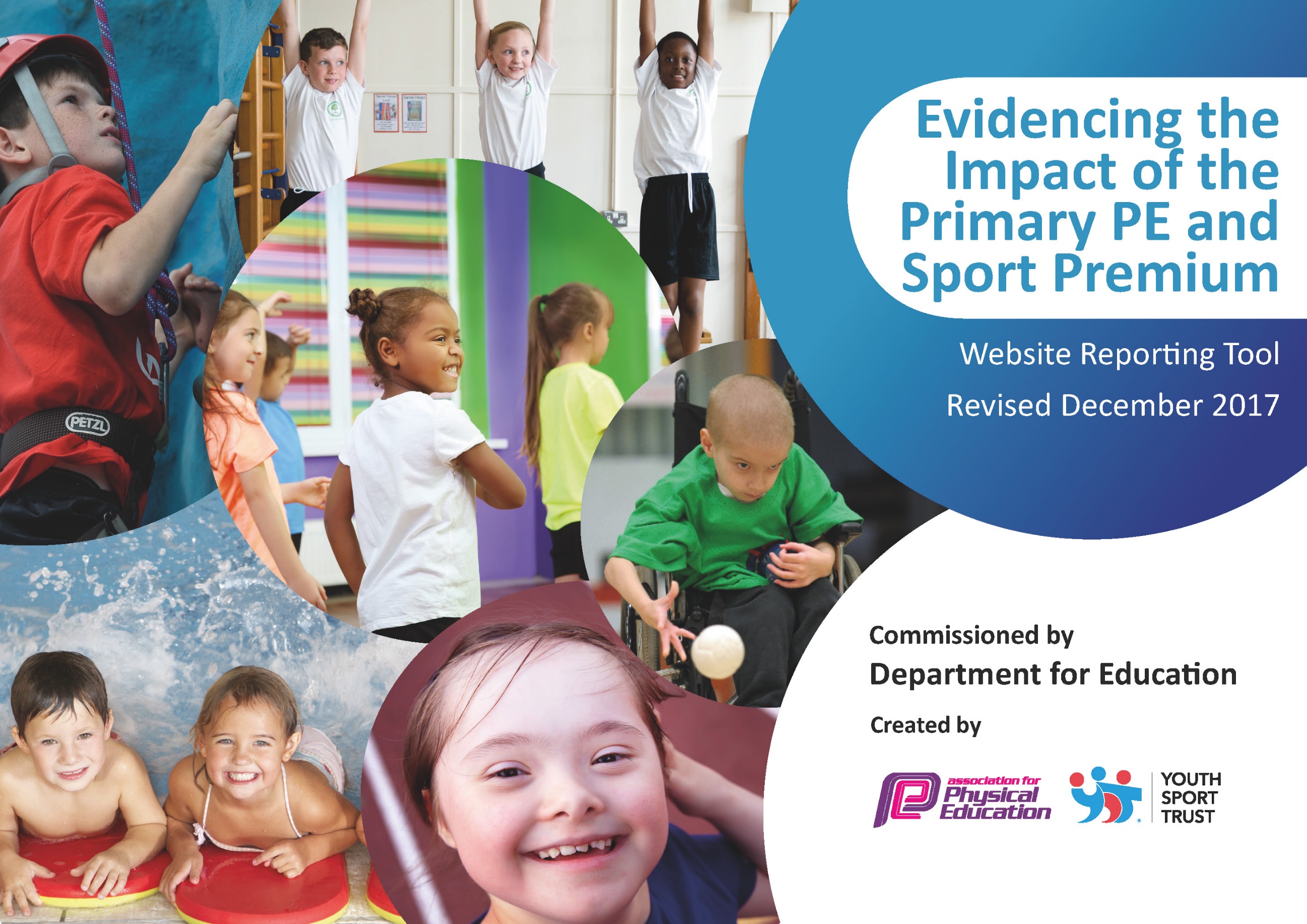 Key achievements to date:Areas for further improvement and baseline evidence of need:2 hours of high quality timetables PE for all children each week.Gold School Games mark achieved in 2016/17 and 2017/18 and 208/2019Active lunchtime/after school clubs every day, with high levels of uptake across the school.Specific targeting of our least active children to encourage greater participation in PE lessons and uptake of clubs/competitions.  Children were identified through half-termly teacher assessment and use of Horsforth grid.Improvement to facilities to allow lessons/clubs to continue year-round in all weathers.Meeting national curriculum requirements for swimming and water safetyPlease complete all of the below*:What percentage of your current Year 6 cohort swim competently, confidently and proficiently over a distance of at least 25 metres?100%What percentage of your current Year 6 cohort use a range of strokes effectively [for example, front crawl, backstroke and breaststroke]?100%What percentage of your current Year 6 cohort perform safe self-rescue in different water-based situations?100%Schools can choose to use the Primary PE and Sport Premium to provide additional provision for swimming but this must be for activity over and above the national curriculum requirements. Have you used it in this way?NoAcademic Year: 2018/19Total fund allocated: £16,800Date Updated: 7/7/18Date Updated: 7/7/18Key indicator 1: The engagement of all pupils in regular physical activity – Chief Medical Officer guidelines recommend that primary school children undertake at least 30 minutes of physical activity a day in schoolKey indicator 1: The engagement of all pupils in regular physical activity – Chief Medical Officer guidelines recommend that primary school children undertake at least 30 minutes of physical activity a day in schoolKey indicator 1: The engagement of all pupils in regular physical activity – Chief Medical Officer guidelines recommend that primary school children undertake at least 30 minutes of physical activity a day in schoolKey indicator 1: The engagement of all pupils in regular physical activity – Chief Medical Officer guidelines recommend that primary school children undertake at least 30 minutes of physical activity a day in schoolPercentage of total allocation:Key indicator 1: The engagement of all pupils in regular physical activity – Chief Medical Officer guidelines recommend that primary school children undertake at least 30 minutes of physical activity a day in schoolKey indicator 1: The engagement of all pupils in regular physical activity – Chief Medical Officer guidelines recommend that primary school children undertake at least 30 minutes of physical activity a day in schoolKey indicator 1: The engagement of all pupils in regular physical activity – Chief Medical Officer guidelines recommend that primary school children undertake at least 30 minutes of physical activity a day in schoolKey indicator 1: The engagement of all pupils in regular physical activity – Chief Medical Officer guidelines recommend that primary school children undertake at least 30 minutes of physical activity a day in school%School focus with clarity on intended impact on pupils:Actions to achieve:Funding allocated:Evidence and impact:Sustainability and suggested next steps:Target the least active members of our school, encouraging increased participation in sporting activities.Physical literacy sessions – assessment of EYFS children with sessions led for them plus identification of current children by CT and sports specialist.Additional PE session weekly for those identified using cross-referencing of Horsforth grid and Sports specialist assessment.  Focusing on activities the children show interest in including off-site once/month.Daily boost activities, all children encouraged to take part.Virtual competitions run by HABSSPAN.£45 per session£23.50 per sessionEstimate £100 for ‘boost boxes’No incremental costIncreased take-up of extracurricular activities by least active children.Changes to Horsforth grid/assessments of these children.Participation in virtual competitions and daily boost activities.All activities adopted as part of school life.Continued assessment /identification /monitoring of target childrenKey indicator 2: The profile of PE and sport being raised across the school as a tool for whole school improvementKey indicator 2: The profile of PE and sport being raised across the school as a tool for whole school improvementKey indicator 2: The profile of PE and sport being raised across the school as a tool for whole school improvementKey indicator 2: The profile of PE and sport being raised across the school as a tool for whole school improvementPercentage of total allocation:Key indicator 2: The profile of PE and sport being raised across the school as a tool for whole school improvementKey indicator 2: The profile of PE and sport being raised across the school as a tool for whole school improvementKey indicator 2: The profile of PE and sport being raised across the school as a tool for whole school improvementKey indicator 2: The profile of PE and sport being raised across the school as a tool for whole school improvement%School focus with clarity on intended impact on pupils:Actions to achieve:Funding allocated:Evidence and impact:Sustainability and suggested next steps:Sport and exercise considered by all to be a key element of a healthy lifestyle and part of school lifeContinuing to offer at least 2 hours of high quality PE to every child weekly.Offering additional sporting opportunities through clubs, virtual competitions, inter and intra school competitions and daily boost.Celebrating our sporting achievements in weekly celebration assemblies and communication with parents through Weduc.Development of PE facilities on-site through installation of artificial grass on the school field and redevelopment of the playground.Development of the school hall, with the addition of indoor sports equipment on completion of planned building extension work.Cost met by school budgetCost of school minibus for transport to external competitionsNone£24,000PE and sport have a high profile in school and are considered a priority by all stakeholders.Gold school games mark achieved.Outdoor space able to be used year-round following installation of all-weather surface.Indoor PE offering for example active lunchtime clubs, ability to offer indoor PE lessons for example gymnastics.Long term investment in facilities.Share our sporting successes with the wider community – village magazine or local press?Key indicator 3: Increased confidence, knowledge and skills of all staff in teaching PE and sportKey indicator 3: Increased confidence, knowledge and skills of all staff in teaching PE and sportKey indicator 3: Increased confidence, knowledge and skills of all staff in teaching PE and sportKey indicator 3: Increased confidence, knowledge and skills of all staff in teaching PE and sportPercentage of total allocation:Key indicator 3: Increased confidence, knowledge and skills of all staff in teaching PE and sportKey indicator 3: Increased confidence, knowledge and skills of all staff in teaching PE and sportKey indicator 3: Increased confidence, knowledge and skills of all staff in teaching PE and sportKey indicator 3: Increased confidence, knowledge and skills of all staff in teaching PE and sport%School focus with clarity on intendedimpact on pupils:Actions to achieve:Fundingallocated:Evidence and impact:Sustainability and suggestednext steps:Increased confidence of Cover Supervisors to deliver active sessions.Daily boost sessions during playtime/lunchtimeJeffing assembly with CS supportNoneDaily boost sessions proving successful with reduced amounts of support for CS neededKey indicator 4: Broader experience of a range of sports and activities offered to all pupilsKey indicator 4: Broader experience of a range of sports and activities offered to all pupilsKey indicator 4: Broader experience of a range of sports and activities offered to all pupilsKey indicator 4: Broader experience of a range of sports and activities offered to all pupilsPercentage of total allocation:Key indicator 4: Broader experience of a range of sports and activities offered to all pupilsKey indicator 4: Broader experience of a range of sports and activities offered to all pupilsKey indicator 4: Broader experience of a range of sports and activities offered to all pupilsKey indicator 4: Broader experience of a range of sports and activities offered to all pupils%School focus with clarity on intendedimpact on pupils:Actions to achieve:Fundingallocated:Evidence and impact:Sustainability and suggestednext steps:Continue to offer a wide range of activities and sports.A range of clubs to be offered to pupils in and out-side of school time.NoneA variety of school clubs are offered to pupilsKey indicator 5: Increased participation in competitive sportKey indicator 5: Increased participation in competitive sportKey indicator 5: Increased participation in competitive sportKey indicator 5: Increased participation in competitive sportPercentage of total allocation:Key indicator 5: Increased participation in competitive sportKey indicator 5: Increased participation in competitive sportKey indicator 5: Increased participation in competitive sportKey indicator 5: Increased participation in competitive sport%School focus with clarity on intendedimpact on pupils:Actions to achieve:Fundingallocated:Evidence and impact:Sustainability and suggestednext steps:Increased participation in competitive sportAt least 2 external competitions per term through HABSPAAN, cross country and local family schools eventsNone – potential for minibus cost for transportation to events.At least 2 external competitions attended each termAchieved Gold Sports Mark